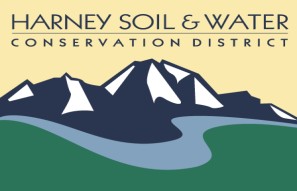 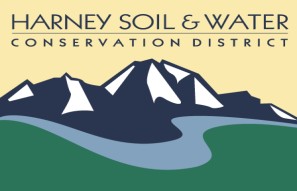 Harney Soil & Water Conservation District PO Box 848530 Hwy 20 South, Hines OR 97738Phones: 541-573-5010 Special Meeting AgendaHarney SWCD Board of DirectorsUSDA Service Center Hines OR  Start Time: 4:00 p.m. End Time: 5:15 p.m.4:00 p.m.	Approval and signature of NACD Memorandum of Agreement: $50,000.00 grant for 			technical assistance for NRCS program delivery. Match funds: ODA Technical Assistance 			funds- Action Item4:05 p.m.	Approval and signature of OWEB Grant Agreement #218-8203-16868- Drewsey Water Quality & Sage Grouse Habitat Enhancement: $124,911.00- Action Item4:10 p.m.	Review District Manager (DM) and Administrative Assistant (AA) application. 				Determination of successful candidates to move toward an interview- Action Item4:45 p.m.	Contracting: Marty Suter- Action ItemFiscal year end closing- accounts classifications, fund balance closing, ODA Scope of Work & Quarterly Financials (Qtr. 8) Needs completed by 7-15-2019Accounts payable 5:05 p.m.	Approval of BillT Right contract payment- Action ItemClarification of role of board in certification of scope of work completion: Quality Assurance & Verification process.5:10 p.m.	Formalize request to ODA for extension on ODA Scope of Work; FAAP; and budget submittal (ODA Funding packet): Letter & signature- Action Item	5:15 p.m.	Adjourn